 Science Summer 2 (wc 29th June 2020)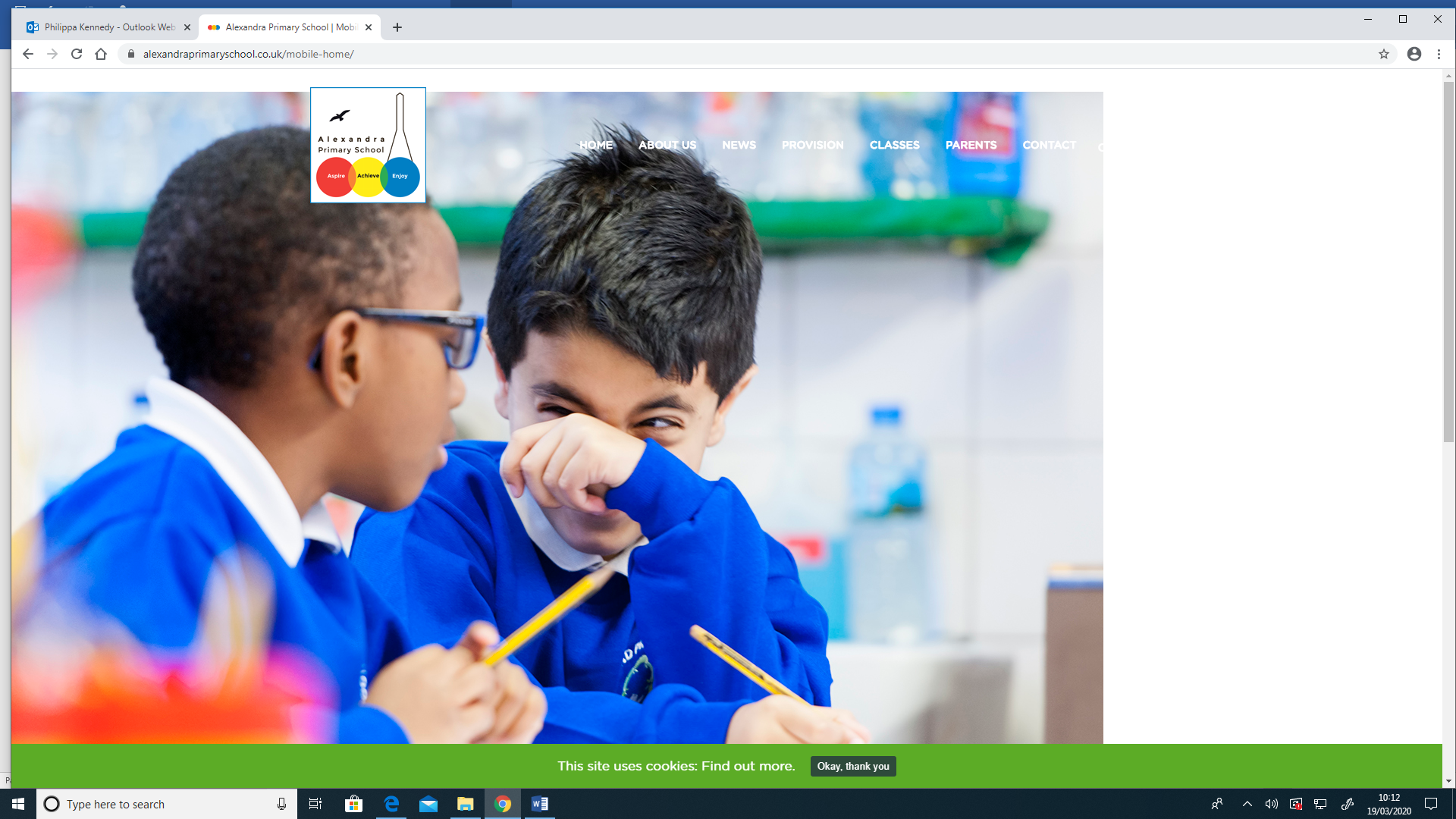 Recap from last lesson 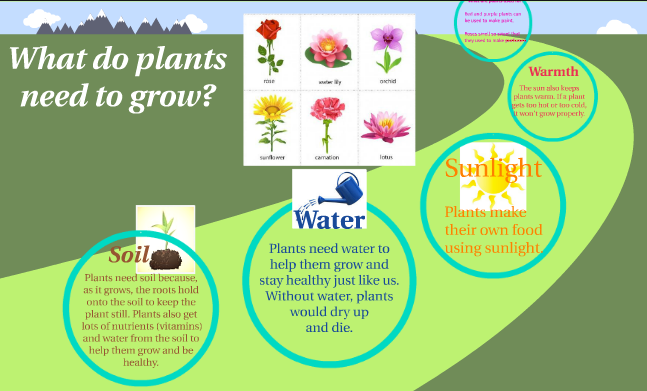 Can you remember what plants need to grow well? Watch this video.  What five things do plants need to ensure they survive?LO: To investigate and observe over time the way in which water is transported within plants by observing the transport of food colouring through a flower stem.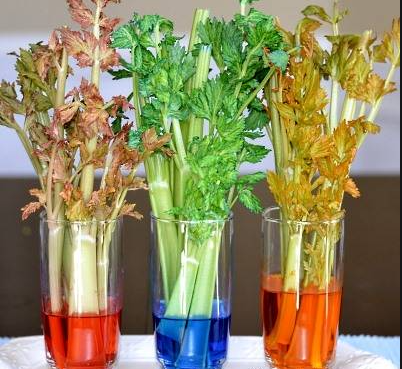 Success Criteria 1: I can make systematic and careful observations, taking accurate measurements using standard unitsWatch this video: https://www.youtube.com/watch?v=KIug9Foou3sHow does water travel all the way up to the top? Activity 1In your own words can you write down a sentence to explain how water travels around the plant. Use a sentence starter like this: The stem of a plant plays a big role inSuccess Criteria 2: -	I can explain the function of the stem.Do plants survive if they do not have a stem? Explain your answer. Watch this video: https://www.youtube.com/watch?v=Rz7zmSIvrtAActivity 2 Can you make a prediction about what will happen to plants if the water did not go around plants.  Use the sentence stem: I predict that ____________________________________________ because _____Success Criteria 3: I can write down my observationsWatch this video: https://www.youtube.com/watch?v=-pZ84vujdb4What did you observe? Activity 3 Write your observations and try to explain why these things happened.  Use the sentence stem: I observed that ___________________ I think this is because ______________Challenge: Could you set up an investigation at home?  Ask the adult you live with.  Experiment to see if the stem of your plant changes colour. Try to do something similar to what they do in the video. Reflection Do you think you are similar to plants?  What things do you need to survive?  Are they the same things that plants need?  Write a list of the things you think you need to survive.I think I need the following things to survive:  